БЫТОВОЙ ГАЗПотенциальную угрозу катастрофического масштаба таит в себе используемый на кухне газ.Утечка газа может привести к отравлению человека и взрыву помещения.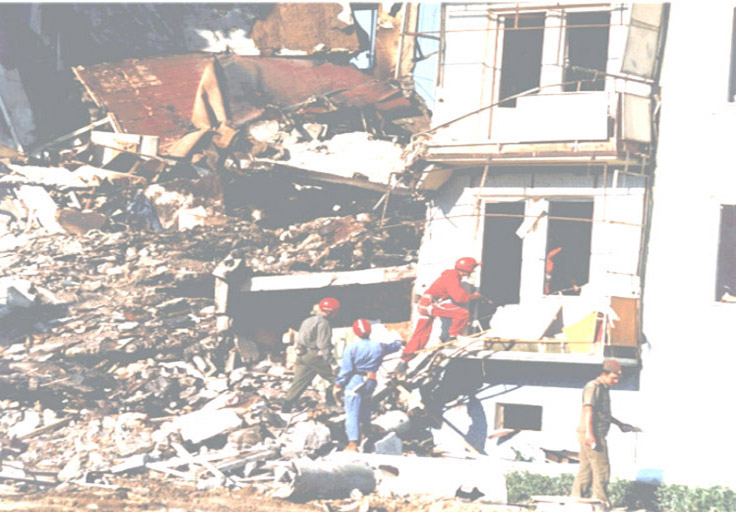 Поэтому при использовании внутридомового газового оборудования население обязано: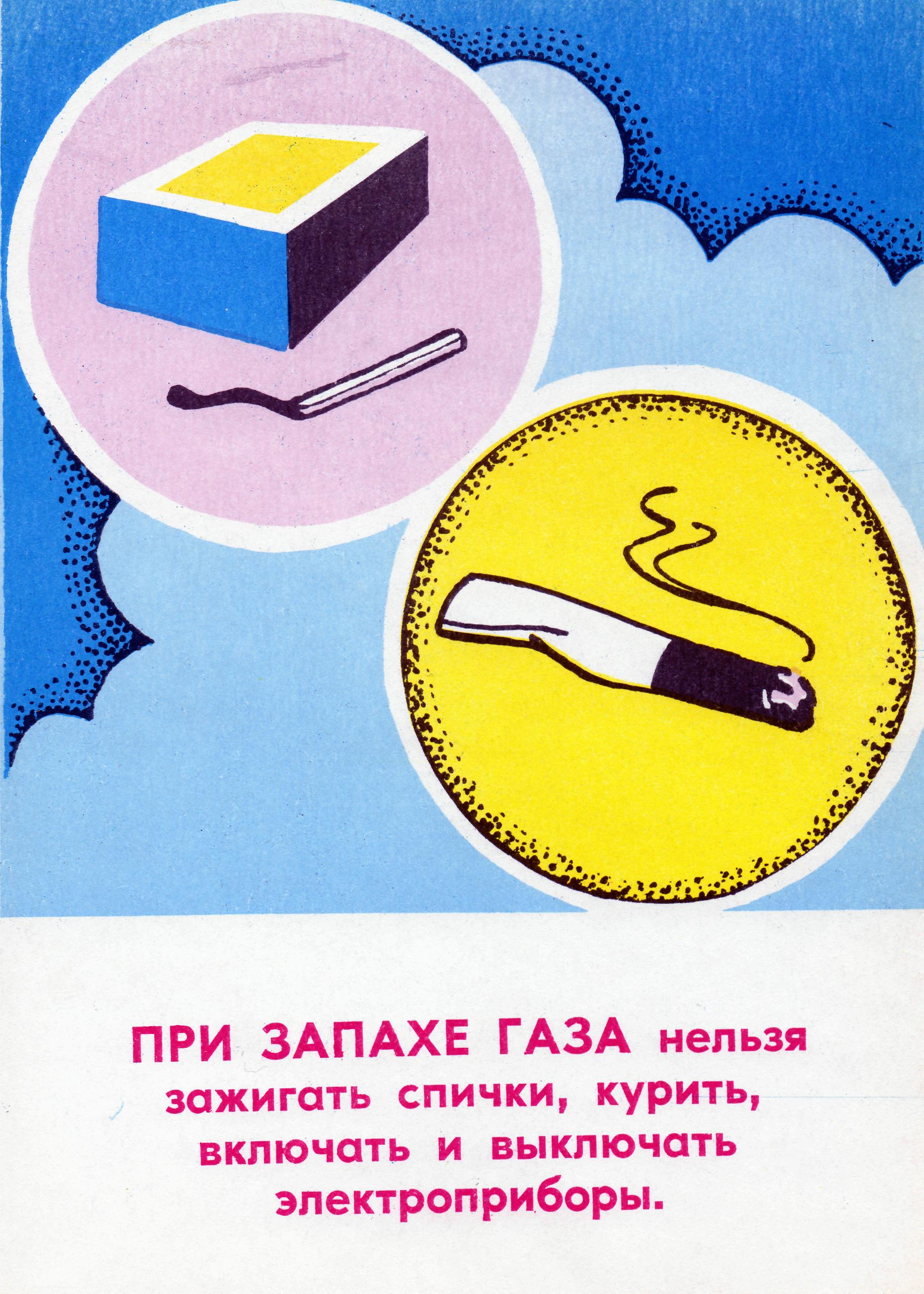 - пройти инструктаж по безопасному пользованию газом в эксплуатационной организации газового хозяйства, иметь и соблюдать инструкции по эксплуатации приборов.- следить за нормальной работой газовых приборов, дымоходов и вентиляции, проверять тягу до включения и во время работы газовых приборов с отводом продуктов сгорания газа в дымоход.- по окончании пользования газом закрыть краны на газовых приборах и перед ними, а при размещении баллонов внутри кухонь дополнительно закрыть вентили у баллонов.- при неисправности газового оборудования вызвать работников предприятия газового хозяйства.- при внезапном прекращении подачи газа немедленно закрыть краны горелок газовых приборов и сообщить аварийной службе по телефону 04, 8-35363-71604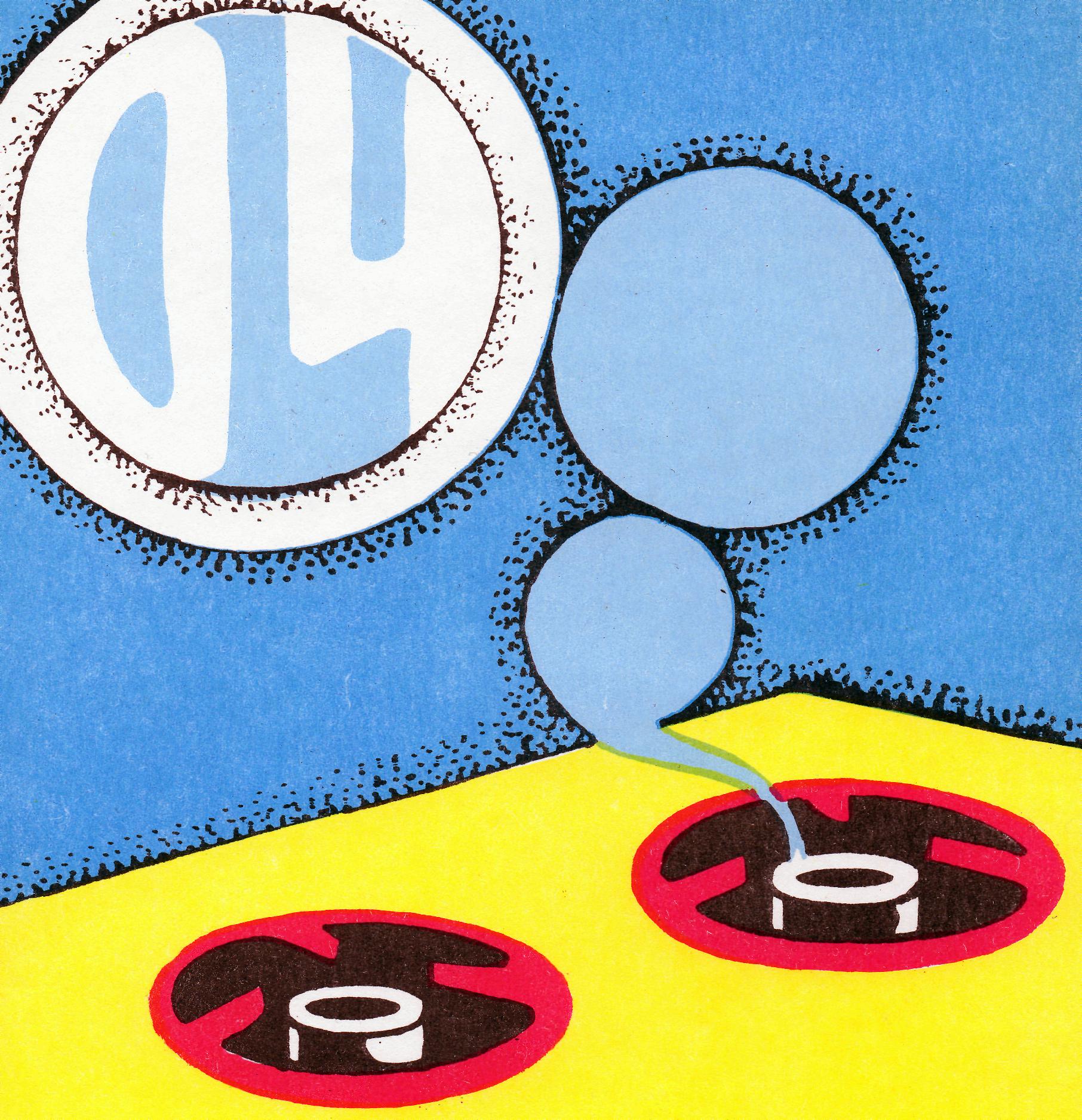 При появлении в помещении запаха газа немедленно прекратить пользование газовыми приборами, перекрыть краны к приборам и на приборах, открыть окна или форточки для проветривания помещения, вызвать аварийную службу газового хозяйства по телефону 04 (вне загазованного помещения). Не включать и не отключать электроприборы, не пользоваться открытым огнем.Перед входом в подвалы и погреба, до включения света или зажигания огня, убедиться в отсутствии запаха газа.При обнаружении запаха газа в подвале, подъезде, во дворе, на улице:- сообщить окружающим о мерах предосторожности;- сообщить в газовую службу по телефону 04 из незагазованного места;- принять меры к удалению людей из загазованной среды, предотвращению включения - выключения электроосвещения, появлению открытого огня и искры;- до прибытия аварийной бригады организовать проветривание помещения.Владельцы домов на праве личной собственности должны своевременно заключать договоры на техническое обслуживание газового оборудования и проверку дымоходов, вентиляционных каналов. В зимнее время должны: периодически проверять оголовки с целью недопущения их обмерзания и закупорки.Населению запрещается:Производить самовольную газификацию дома (квартиры, садового домика), перестановку, замену и ремонт газовых приборов, баллонов и запорной арматуры.Вносить изменения в конструкцию газовых приборов. Изменять устройство дымовых и вентиляционных систем. Пользоваться газом после истечения срока действия акта о проверке и чистке дымовых и вентиляционных каналов.Пользоваться газовыми приборами при закрытых форточках, отсутствии тяги в дымоходах и вентиляционных каналах, щелей под дверьми ванных комнат.Оставлять работающие газовые приборы без присмотра, кроме рассчитанных на непрерывную работу и имеющих для этого соответствующую автоматику.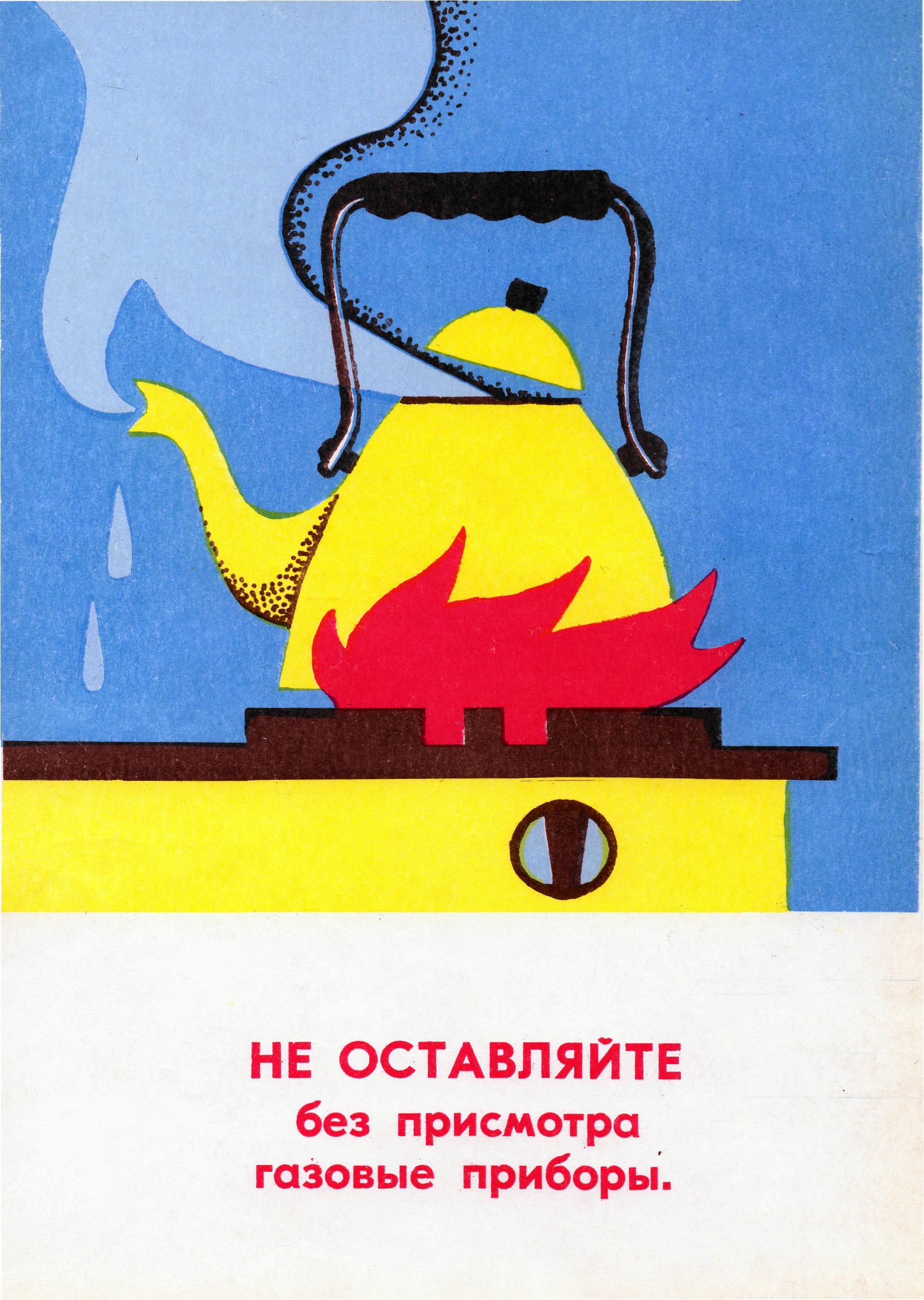 Допускать к пользованию газовыми приборами детей дошкольного возраста, лиц, не контролирующих свои действия и не знающих правил пользования этими приборами.Пользоваться газовыми плитами для отопления помещений просушки белья.Пользоваться помещениями, где установлены газовые приборы, для сна и отдыха.Применять открытый огонь для обнаружения утечек газа.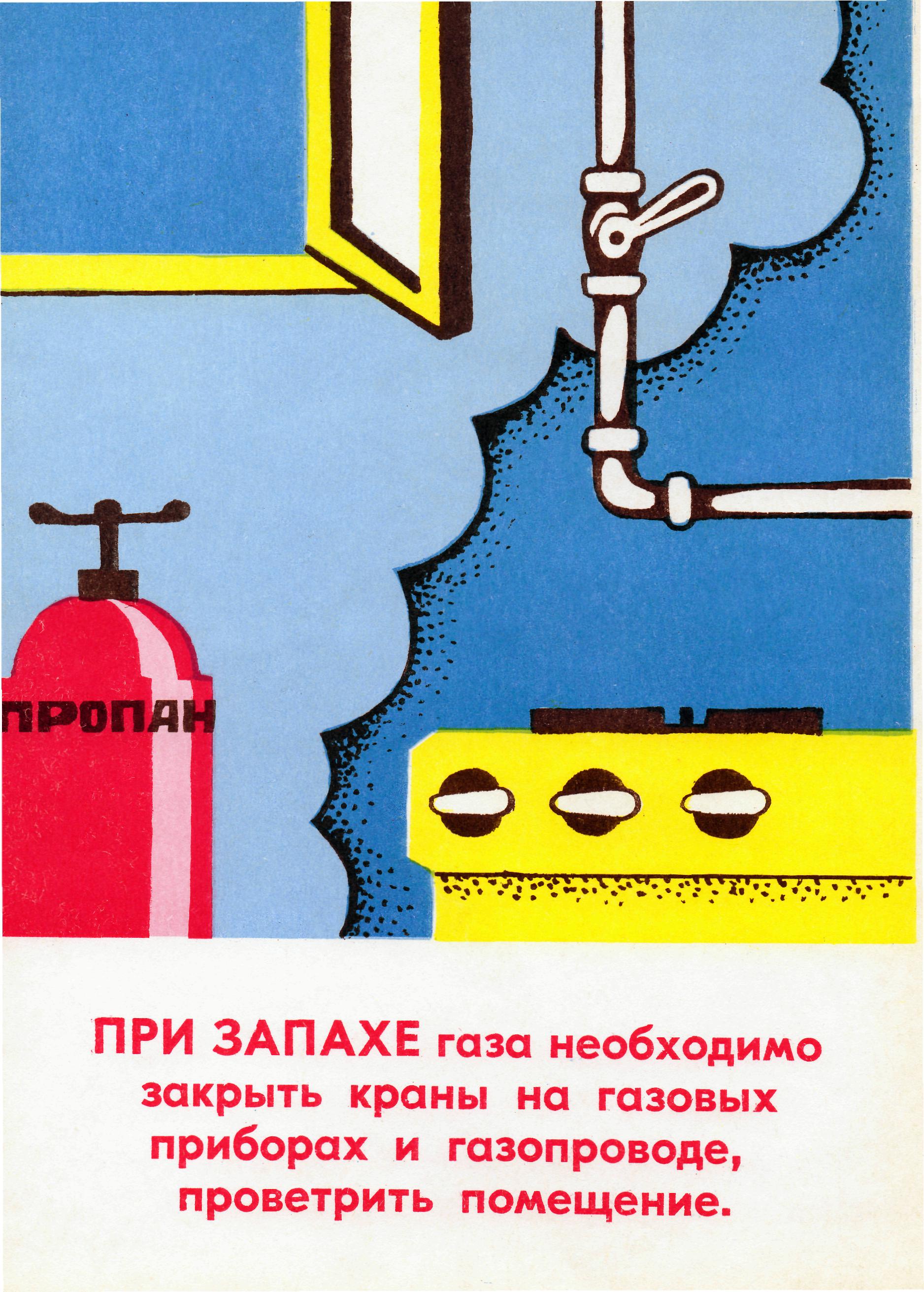 Хранить в помещениях и подвалах газовые баллоны. Самовольно производить замену порожних баллонов на заполненные газом и подключать их.Допускать порчу газового оборудования и хищение газа.п.Новоорскт.8-35363-71064ЕДДС – 8-35363-70101, 112Администрация Новоорского районаОренбургской областиБЫТОВОЙ ГАЗп.Новоорск